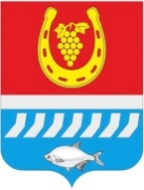 СОБРАНИЕ ДЕПУТАТОВ ЦИМЛЯНСКОГО РАЙОНАРЕШЕНИЕ__.03.2024                                             № ___                                           г. ЦимлянскОб отчете главы Администрации Цимлянского района о результатах его деятельности и деятельности Администрации Цимлянского района за 2023 годВ соответствии с пунктом 2 статьи 26 Устава муниципального образования «Цимлянский район», Собрание депутатов Цимлянского районаРЕШИЛО:1. Принять к сведению ежегодный отчет главы Администрации Цимлянского района о результатах его деятельности и деятельности Администрации Цимлянского района за 2023 год, согласно приложению к настоящему решению. 2. Признать деятельность главы Администрации Цимлянского района и деятельность Администрации Цимлянского района по результатам отчета за 2023 год удовлетворительной.3. Настоящее решение вступает в силу со дня его официального опубликования.Председатель Собрания депутатов – глава Цимлянского района		   		                             Л.П. ПерфиловаПриложение к решению Собрания депутатовЦимлянского района от ______.2024 № _______Отчет главы Администрации Цимлянского районао результатах его деятельности и деятельности Администрации Цимлянского района за 2023 годГлавными задачами в работе Администрации района остаются:- исполнение полномочий в соответствии с Федеральным законом №131 ФЗ «Об общих принципах организации местного самоуправления в Российской Федерации»;- реализация мероприятий национальных и региональных проектов, государственных и муниципальных программ.На особом контроле находятся вопросы, связанные с оказанием помощи родным военнослужащих, участвующих в специальной военной операции. Действуют меры поддержки на всех уровнях. Механизм их получения максимально упрощен и понятен. Задачи, поставленные на 2023 год, объединяет одно – улучшение качества жизни в нашем районе.С учетом адаптации экономики к новым условиям и реализации задач, которые возложило на нас руководство страны и области, приоритетами бюджетной политики Цимлянского района являются сохранение социальной стабильности, рост доходного потенциала района, достижение целей социально-экономического развития.Исполнение консолидированного бюджета района за 2023 год составило:- по доходам – 2 631,6 млн. рублей или 91 % плана, в связи с непоступлением средств из областного бюджета по незавершенным объектам;- по расходам – 2 665,5 млн. рублей или 93 % плана; - сложился дефицит в объеме 33,9 млн. рублей, покрытый остатками прошлых лет.В связи с проведением взвешенной долговой политики, муниципальный долг в Цимлянском районе отсутствует.Администрацией Цимлянского района приняты меры по наращиванию собственных доходов:Налоговые и неналоговые доходы исполнены в 2023 году в сумме 409,7 млн. рублей или 107 % плана.Рост налоговых и неналоговых доходов к 2022 году составил 11,3 млн. рублей или 3 %.На решение вопросов местного значения из областного бюджета с условием софинансирования привлечены средства в сумме 1 228,5 млн. рублей.Просроченная кредиторская задолженность отсутствует. В 2024-2026 годах продолжится реализация намеченных целей, в том числе достижение национальных целей развития посредством участия в реализации региональных проектов.В рамках нацпроекта «Жилье и городская среда» продолжится строительство водозабора в городе Цимлянске.В рамках нацпроекта «Экология» завершится рекультивация свалки в городе Цимлянске.Кроме того, за счет средств софинансирования областного и местного бюджетов в 2024-2026 годах запланировано:- завершение строительства малозатратного быстровозводимого здания школы на 200 мест и детского сада на 90 мест в ст. Красноярская;- капитальный ремонт – реставрация здания районного дома культуры и капитальный ремонт здания дома культуры в Саркеловском сельском поселении;- капитальный ремонт средней школы в х. Паршиков. Таким образом, для решения вопросов местного значения на 2024 – 2026 годы привлечено средств областного бюджета около 1,5 млрд. рублей. Реализуются полномочия по решению вопросов местного значения в сфере имущественных и земельных отношений.По договорам безвозмездного пользования в 2023 году передано 22 помещения.В бессрочное пользование в 2023 году передано 17 земельных участков, прекращение бессрочного пользования – 8 земельных участков.Администрацией Цимлянского района на праве бессрочного пользования предоставлено 3 земельных участка.Заключено 11 договоров безвозмездного пользования муниципальным имуществом.Отделом имущественных и земельных отношений в 2023 году заключено 104 договора аренды земельных участков, государственная собственность на которые не разграничена общей площадью на сумму 7,4млн рублей.За 2023 год заключено 60 договоров купли-продажи земельных участков государственная собственность на которые не разграничена.Экономическое развитие района в 2023 году характеризуется следующими показателями.Среднесписочная численность работников по полному кругу организаций района за 11 месяцев 2023 года составила 5347 чел.Размер среднемесячной заработной платы за этот же период увеличился на 10,3 процентов и составил 48 852,5 руб.Все наши предприятия и организации продолжают стабильно работать, массового высвобождения работников в 2023 году не было.Уровень регистрируемой безработицы на территории района остается одним из самых низких за последние годы и составляет 0,6%. На учете в службе занятости состоит 106 безработных граждан, тогда как банк вакансий содержит 313 вакансий.Оборот по полному кругу предприятий и организаций района по итогам 2023 года составил 13,4 млрд. рублей, что на 34,2 процента больше уровня соответствующего периода 2022 года.Индекс промышленного производства по крупным и средним предприятиям составил 118,1 процента.Основной задачей промышленной политики в среднесрочной перспективе является дальнейшее развитие промышленного производства действующих предприятий района.Развитие всех отраслей экономики невозможно обеспечить без притока инвестиций. По итогам 9 месяцев 2023 года объем инвестиций по крупным и средним предприятиям составил 1,6 млрд. рублей, что 29,6 процентов больше уровня 2022 года.Наибольший вклад составляют инвестиции промышленных предприятий. Предприятия продолжают реализацию своих инвестиционных проектов по модернизации существующих и созданию новых производственных мощностей.Основные задачи по развитию бизнеса реализуются в рамках национального проекта «Малое и среднее предпринимательство и поддержка индивидуальной предпринимательской инициативы», ключевая цель которого – рост численности занятых в сфере МСП.По состоянию на 01.12.2023 на территории района осуществляли свою деятельность 941 субъекта малого и среднего предпринимательства, что на 4,8 процента больше аналогичного периода 22 года. В 1,4 раза выросло число самозанятых граждан – до 1843 человек.Продолжается развитие сферы торговли.В формате дистанционной торговли по сравнению с 22 годом число пунктов выдачи заказов «Валдберис», «Ozon», Яндекс Маркет» выросло в 1,4 раза и составило 20 пунктов.Оборот розничной торговли по всем каналам реализации в 2023 году составил 4,5 млрд. рублей, что на 10,8 процента выше, чем за аналогичный период 22 года.Приоритетное социальное значение имеет жилищное строительство.За 2023 год на территории района введено в эксплуатацию 11 120 кв. м жилья, что на 7,1% больше, чем в аналогичном периоде 22 года.В 2023 году в рамках программы «Молодая семья» вручен сертификат семье на сумму 2,2 млн. рублей на улучшение жилищных условий.В Цимлянском районе реализуется программа «Комплексное развитие сельских территорий». По программе в 2023 году улучшила свои жилищные условия 1 семья. Государственная поддержка на улучшение жилищных условий составила 1,5 млн. рублей, в том числе 45,4 тыс. рублей из местного бюджета. В 2023 году приобретено 7 квартир для детей-сирот и лиц из числа детей-сирот на сумму более 13,7 млн. рублей.В 2023 году предоставлено в собственность бесплатно гражданам, имеющим трех и более несовершеннолетних детей 25 земельных участков. Вопросы жилищно-коммунального хозяйства и формирования комфортной городской среды являются наиболее важными для населения.Решение, а точнее, качество решения этих вопросов является достаточно сложной задачей, которую Администрация района осуществляет ежедневно.В сфере теплоснабжения действуют одна организация, на обслуживании которой находится 16 котельных.Подготовка к работе в осенне-зимний период 2023-2024 годов проведена в полном объеме, что позволило своевременно получить паспорт готовности.Продолжается проведение мероприятий для улучшения водоснабжения жителей города и района.В рамках реализации регионального проекта «Чистая вода» с 2021 года ведется строительство водозабора и водопроводных очистных сооружений                  г. Цимлянска. Производительность сооружения водозабора 20 тысяч метров кубических в сутки. Строительство данного объекта обеспечит подачу качественной питьевой воды населению: г. Цимлянска, п. Саркел, х. Крутого и ст. Красноярской с численностью населения более 17,6 тыс. человек. На эти цели выделено 2,8 млрд. рублей. На конец 2023 года строительная готовность объекта составляет 60 %. Государственное бюджетное учреждение Ростовской области «Ростовоблстройзаказчик» проводит реконструкцию магистральных сетей водоснабжения в г. Цимлянске. Стоимость работ составляет 421,3 млн. рублей. Завершить работы запланировано в апреле 2024 года. Реализация проекта реконструкции сетей водоснабжения является вторым этапом необходимым для запуска водозабора и водопроводных очистных сооружений г. Цимлянска.В целях улучшения транспортного обслуживания населения осуществляется реализация мероприятий муниципальной программы «Развитие транспортной системы».В 2023 году фактический объем средств дорожного фонда Цимлянского района составил 31,9 млн. рублей. В муниципальной собственности Цимлянского района 147 автомобильных дорог общего пользования местного значения, протяженностью 224 км.На дорогах района устранено более 1700 м2 образовавшейся ямочности, установлено более 50 дорожных знаков, покошено 354 км обочин, нанесена осевая дорожная разметка на 34 км дорог.Выполнены работы по восстановлению изношенных верхних слоев асфальтобетонных покрытий свыше 1 км 200 метров. Данные работы выполнены по ул. Некрасова в г. Цимлянске, на автомобильной дороге «ст. Калининская – х. Карнауховский», ул. Центральной в ст. Терновской. Так же в рамках содержания выполнены работы по изготовлению технических паспортов на 98 автомобильных дорог. Сумма контракта 597 тыс. рублей.Завершены работы по разработке сметной документации по объекту «Реконструкция моста через реку Россошь в х. Богатырев» и получено положительное заключение Государственной экспертизы. Готовится обращение в министерство транспорта Ростовской области о выделении средств на реализацию проекта. Выполнены работы по ремонту дороги по пер. Майский в ст. Калининской, протяженностью 360 м.; ремонт 2 участков дорог по ул. Мостовой в ст. Камышевской, протяженностью 460 метров; ремонт участка по ул. Центральной в х. Антонов, протяженностью 190 метров. Проведено щебенение дорог по ул. Веселая в х. Ремизов и пер. Развильный в ст. Красноярская, а также участка дороги по ул. Молодежная в ст. Калининская. Общая протяженность составила 1 километр.  Сумма всех ремонтов дорог составила свыше 11 млн. рублей.В 2024-2025 гг. с привлечением областных средств планируется выполнить следующие работы:Построить автомобильную дорогу по ул. Приморской в ст. Хорошевской, на сумму более 30 млн. рублей.Реконструировать мост через реку Россошь в х. Богатыреве на сумму порядка 230 млн. рублей;Отремонтировать 9 автомобильных дорог, протяженностью 14,3 км, на сумму 159 млн. рублей;Разработать проектную документацию и выполнить строительство дороги по улице Профсоюзной в х. Крутом.Разработать проектную документацию и выполнить капитальный ремонт улиц Московской и Советской.Провести инструментальное обследование, разработать технические паспорта и выполнить ремонт автомобильного моста через реку Кумшак в ст. Красноярской и автомобильного моста в ст. Камышевской. В рамках реализации федерального проекта «Жильё и городская среда» в 2023 году в Цимлянском районе реализован проект-победитель областного конкурса «Центральная площадь в станице Маркинская». Проектом предусмотрена мангальная зона, наружное освещение и озеленение территории. На новогодние праздники была установлена красивая новогодняя ёлка. Стоимость работ составила 20 млн. рублей. Теперь в ст. Маркинской появилась площадь, на которой будут проводиться различные мероприятия. Так уже в феврале текущего года на площади будут проведены мероприятия, посвящённые юбилею ПСХ «Маркинское».В рамках реализации регионального проекта «Чистая страна», входящего в национальный проект «Экология» ведется рекультивация свалки, расположенной по адресу: г. Цимлянск, ул. Красноармейская 86. Стоимость работ составила - 273,7 млн. рублей. Завершить работы запланировано в октябре 2024 года. Реализация проекта позволит восстановить и рекультивировать более 9 га земель, подверженных негативному влиянию отходов, что улучшит экологические условия проживания населения                               г. Цимлянска.В рамках реализации муниципальной программы Цимлянского района «Охрана окружающей среды и рациональное природопользование», разрабатывается проектная документация по рекультивации свалки, расположенной по адресу: г. Цимлянск, ул. Некрасова. Стоимость работ по контракту составила 4 089,0 тыс. рублей. Завершить работы запланировано в марте 2024 года. В рамках проведения Дней защиты от экологической опасности проводились мероприятия по благоустройству парков, скверов, памятных и мемориальных мест, мест захоронения участников Великой отечественной войны. Акция «Чтим и помним тебя фронтовик» включала в себя проведение зачистки мест захоронения ветеранов от сухой травы, веток, высадки и окультуривания деревьев и кустарников.     В «Дне древонасаждений» высажено 102 саженца деревьев на прилегающих территориях к предприятиям.С целью снижения негативного воздействия на Цимлянское водохранилище, проведены акции по уборке водоохраной зоны в границах г. Цимлянска, п. Саркел и ст. Калининской. Администрация Цимлянского района, рыбодобывающие бригады, приняли участие в проведении мероприятий, организованных отделом рыбоохраны Росрыболовства Азово-Черноморского территориального управления по очистке акватории Цимлянского водохранилища от остатков орудий лова и сетей. Проведена акция «Поможем малым рекам» в ходе которой, очищено от мусора и отходов потребления около 20 км берега реки Кумшак. За прошедший период времени Администрацией Цимлянского района совместно с администрациями сельских поселений ликвидирован 21 несанкционированный навал мусора.Сельское хозяйство Цимлянского района включает 140 тысяч гектар земель сельскохозяйственного назначения в т. ч. 101 тыс. пашни. В отрасли работают более 99 сельхозтоваропроизводителей. Пахотные земли Цимлянского района находятся в обработке у 62 сельхозтоваропроизводителей. Основным видом деятельности, которых является выращивание озимой пшеницы. Уборочная площадь озимой пшеницы – 50,2 тысяч гектар, валовой сбор составил 219,4 тысяч тонн, при средней урожайности в районе 43,6 ц/га. Кроме того, произведены: ячмень – 15,7 тысяч тонн, горох – 1957 тонн, горчица - 464 тонны, чечевица – 306,5 тонн, лен – 2061,2 тонны, просо – 6462,4 тонн, подсолнечник 8733 тонны.Валовой сбор зерновых и зернобобовых культур 2023 года – 238,2 тыс. тонн. Этот результат является рекордным за 20-ти летнюю историю наблюдений. Объем собранного зерна составляет 151,2 % к среднему показателю за предыдущих 10 лет. На сегодняшний день анализ показывает неплохую динамику роста животноводства: на 1 января 2024 г. поголовье: КРС в целом по району составляет 11945 голов (111,9%), в том числе коров 6021 голов (110,5%). Поголовье свиней составило – 1098 голов (93,2%), овец и коз – 4819 голов (89,9%), снижение за счет ЛПХ. Поголовье птицы 1 млн. 161 тыс.  голов, (рост на 25,0% в с/х организациях).  За 2023 год:- производство мяса -2716 тонн, 96,2% к аналогичному периоду 2022 года, - производство молока - 22109 тонн, 103,0% к аналогичному периоду 2022 года, - производство яйца – 226,4 млн. шт., 119,6% к аналогичному периоду 2022 года.Снижение производства мяса объясняется наращиванием поголовья племенных КРС. Обе крупные животноводческие организации района имеют статус «племенного хозяйства»: ЗАО «Антоновское» и АО им. Ленина.Основным производителем яйца в районе является птицефабрика ООО «Алена», на 01.01.2024 года общее поголовье птицы составляет 1 млн. 105 тысяч голов, в т.ч. маточное поголовье 746 тысяч голов. Процесс модернизации и реконструкции на предприятии продолжается постоянно. 	Особое внимание в срезе решаемых вопросов Администрация района уделяет своевременному предоставлению гражданам социальных гарантий и развитию социального обслуживания.На программы социальной поддержки в 2023 году из бюджетов всех уровней направлено 115,7 млн. рублей. 1157 семей воспользовались возможностью получения различных льгот, субсидий и пособий.Расходы на поддержку семьи, материнства и детства в рамках реализации мероприятий регионального проекта «Финансовая поддержка семей при рождении детей» составили 19,9 млн. рублей.Расширяется практика применения государственной помощи на основании социального контракта. На эти цели в 23 году направлено порядка 12,9 млн. рублей, заключен 71 контракт. Программа социального контракта наиболее востребована по направлениям ведение личного подсобного хозяйства и «предпринимательская деятельность».Как всегда, самой значимой задачей в летний период времени остается – сохранение и укрепление здоровья детей, обеспечение их безопасного отдыха.Для детей из малоимущих семей в 2023 году приобретено 123 путевки, дети отдохнули в оздоровительном лагере «Солнышко» г. Семикаракорска и санаторном лагере «Орленок» г. Белая Калитва. Компенсацией за самостоятельно приобретенные путевки воспользовались 5 семей. На доставку детей к месту отдыха и обратно из средств местного бюджета выделено 473,7 тыс. руб.С 01.01.2023 года муниципальные медицинские организации в соответствии с распоряжениями Правительства Ростовской области переданы из муниципальной собственности Цимлянского района в государственную собственность Ростовской области.В связи с чем определены муниципальные способы реализации полномочий в сфере охраны здоровья. Остановлюсь на основных, это:1. Организация транспортировки пациентов, страдающих хронической почечной недостаточностью, от места их фактического проживания в районе до места получения медицинской помощи и обратно (для 11 больных, страдающих хронической почечной недостаточностью, организована доставка от места проживания до места получения процедуры программного гемодиализа);2. В целях привлечения медицинских работников для работы в медицинских организациях производятся компенсационные выплаты за наем жилого помещения (4 врачам - врачу УЗИ, врачу-терапевту, врачу-хирургу, врачу стоматологу) с 01.03.2023 ежемесячно предоставляются выплаты за наем жилого помещения в размере 10,0 тыс. рублей;3. Производятся выплаты студентам РосГМУ, обучающимся по целевому направлению (5 студентам с 01.01.2023 предоставлена дополнительная мера муниципальной поддержки заключившим договор о целевом обучении, обучающимся по медицинским специальностям, в размере 3,0 тыс. рублей ежемесячно);4. Произведены единовременные стимулирующие выплаты (подъемные) двум молодым специалистам ГБУ РО «ЦРБ» в Цимлянском районе (2 врачам стоматологам);5. Проводится пропаганда здорового образа жизни среди населения; санитарно-гигиеническое просвещение населения и пропаганда донорской крови и (или) её компонентов (в общественно-политической газете «Придонье» публикуются информационно-профилактические материалы).В целях исполнения задачи по увеличению количества граждан, систематически занимающихся спортом, в районе реализуются мероприятия национального проекта «Спорт – норма жизни».В 2023 году проведено 311 спортивно-массовых мероприятия, в которых приняло участие 15915 человек, данные мероприятия направленны на популяризацию спорта и здорового образа жизни среди населения.Проведена парусная регата «Саркел – 2023». В парусной регате приняли участие 50 экипажей со всей страны, около 200 человек. В прошлом году районная команда ФК «Цимла» по футболу приняла участие в кубке губернатора – первенстве Ростовской области по футболу среди команд первой лиги зона «центр», где заняла 4 место из 8 команд и вышла в финальную часть.Спортсмены района приняли участие в зональном этапе Спартакиады Дона 23 года, где из 19 видов спорта завоевали 1 место в общекомандном зачете. Также победители зонального этапа в своих видах спорта приняли участие в финальном этапе в г. Ростове-на-Дону. Призовые места заняла команда по ГТО и плаванию – 3 место, 2 место по инвалидному спорту по шашкам. В общекомандном зачете в четвертой группе с населением от 31-60 тысяч жителей Цимлянский район занял 3 место, а в абсолютном зачете среди всех муниципальных образований Ростовской области – 5 место.В октябре на стадионе «Энергетик» и спортивных площадках учреждений района г. Цимлянска в рамках федерального проекта «Спорт – норма жизни» состоялся зональный этап Спартакиады школьников Ростовской области. По итогам зонального этапа Спартакиады школьников Ростовской области, команды учащихся общеобразовательных школ Цимлянского района, заняли первые места в следующих спортивных дисциплинах: волейбол (девушки), баскетбол (юноши), мини-футбол (юноши), ГТО. В общекомандном зачете Цимлянский район занял 1 место. Финальные игры областной Спартакиады школьников прошли в г. Ростов-на-Дону, где приняли участие команды школ Цимлянского района. По итогам финальных соревнований Спартакиады команды учащихся общеобразовательных школ Цимлянского района заняли места: баскетбол (юноши) - 10 место, волейбол (девушки) - 3 место; мини-футбол (юноши) - 5 место, ГТО - 10 место.Сборная Цимлянского района приняла участие в региональном этапе летнего фестиваля Всероссийского физкультурно-спортивного комплекса «ГТО» среди обучающихся образовательных организаций в г. Ростове-на-Дону и показали высокие результаты среди сильнейших Муниципальных образований Ростовской области, войдя в десятку.Самой крупной социальной отраслью района является образование. Главной задачей которого является его соответствие требованиям, предъявляемым современностью и обществом, реализация направлений приоритетного национального проекта «Образование».Интенсивными темпами идет строительство двух объектов образования в станице Красноярской: школы на 200 мест и детского сада на 90 мест. В рамках муниципальной программы Цимлянского района «Доступная среда» в 11 общеобразовательных учреждениях района изготовлены мнемосхемы, графики работы организаций, планы зданий, выполненных рельефно-точечным «шрифтом Брайля». На эти цели местным бюджетом выделено 268,5 тыс. рублей.В 2023 году за счет средств местного бюджета выделены средства:- на мероприятия по усилению антитеррористической защищенности объектов социальной сферы в рамках подпрограммы «Профилактика экстремизма и терроризма на территории Цимлянского района» муниципальной программы Цимлянского района «Обеспечение общественного порядка и противодействие преступности» в размере 3,7 млн. рублей. В рамках федерального проекта «Современная школа» в инфраструктуре района появляются инновационные сегменты – Центры образования естественно - научной и технологической направленности «Точка роста». 1 сентября открыт Центр «Точка роста» в Дубравненской основной школе. В школе обновились учебные кабинеты физики, химии, биологии, кабинеты дополнительного образования. На обновление материально-технической базы, для формирования у обучающихся современных технологический и гуманитарных навыков на эти цели направлено более 1,0 млн. рублей.В целях укрепления здоровья для учащихся 1-4 классов закуплено молоко на сумму более 1,0 млн. рублей;- на льготное питание для учащихся из малообеспеченных семей, с ограниченными возможностями здоровья направлено 5,5 млн. рублей;- на обеспечение выдачи продуктовых наборов обучающимся в муниципальных общеобразовательных организациях из числа малообеспеченных и многодетных семей, детей-инвалидов, обучающихся с ограниченными возможностями здоровья в дни учебных занятий, проводимых в рамках образовательного процесса вне общеобразовательной организации – 710,8 тыс. рублей;- на продукты питания воспитанников дошкольных учреждений – 12,5 млн. рублей;- на приобретение стройматериалов для проведения текущего ремонта образовательных учреждений – 1,8 млн. рублей;За счет средств резервного фонда Правительства Ростовской области в объеме 250,0 тыс. рублей приобретен теневой навес для детского сада «Радость» г. Цимлянска.   В рамках подготовки к новому учебному году в школы района за счет областного бюджета закуплены учебники на сумму более 19 млн. рублей.В целях обеспечения доступности образования для обучающихся, на территории района организован подвоз в 10 школах к месту учебы и обратно.   С 1 сентября 2023 года в Лозновской средней школе имени Аббясева подвоз школьников осуществляется на новом школьном автобусе.От министерства образования Ростовской области в декабре 2023 года получен новый школьный автобус для Маркинской средней школы. В 4 квартале 2023 года за счет средств резервного фонда  Правительства Ростовской области  в детских садах «Радость» г. Цимлянска, «Гнездышко» станицы Камышевской, «Аленушка» хутора Богатырев, «Ручеек» станицы Новоцимлянской, «Казачок» хутора Лозной, «Сказка» г. Цимлянска закуплена новая мебель в игровые комнаты, кровати в спальные комнаты, МАФы для игровых площадок на общую сумму 2,2 млн. рублей. Для Центра внешкольной работы приобретено парусное судно на сумму – 125 тыс. рублей, для спортивной школы обновлен спортивный инвентарь на сумму – 140 тыс. рублей.За счет резервного фонда Администрации Цимлянского района приобретены стиральные машины, электрические водонагреватели, холодильники, электрические плиты для детских садов «Казачок» хутора Лозной, «Ручеек» станицы Новоцимлянской, «Колосок» станицы Красноярской, «Одуванчик» хутора Паршиков, «Колобок» станицы Маркинской на общую сумму 174 тыс. рублей.Значимым направлением деятельности Администрации Цимлянского района является работа с молодежью, которая занимает активную позицию в социально-общественной жизни района.Важнейшим фактором в данной работе является межведомственный и комплексный подход к проблеме, с привлечением всех заинтересованных организаций и учреждений – сектор социальной сферы, отдел культуры, отдел образования, ГБУЗ ЦРБ Цимлянского района, ОП-5 МУ МВД России «Волгодонское», комиссия по делам несовершеннолетних и защите их прав и т.д. Мероприятия проходят в различных формах: конкурсы, соревнования, акции, семинары, информационные встречи, праздничные мероприятия, круглые столы, встречи, заседания, награждения, поощрения, фестивали, концерты, рейды, смотры, дискотеки и прочее. Продолжает свою деятельность многофункциональный молодежный центр «Спектр», который открыт в 2023 году на базе Центральной межпоселенческой библиотеки.Так же свою работу продолжает муниципальный штаб Всероссийской акции взаимопомощи #МыВместе. Работа штаба направлена на оказание психологической и адресной помощи семьям военнослужащих. Активно работают молодёжные информационные платформы на сайте Администрации Цимлянского района и в «ВКонтакте» (сообщество «Молодёжь Цимлянского района»).Молодёжь Цимлянского района ежегодно принимает участие в флагманских проектах Комитета по молодёжной политике Ростовской области: «Мы Вместе»», «Молодая волна», «Ростов».	В районе осуществляет свою деятельность совещательный орган по вопросам молодежной политики района – Молодежный парламент. В него входят представители всех образовательных учреждений района. Обсуждаются наиболее насущные вопросы реализации государственной молодёжной политики на территории Цимлянского района.В учреждениях культуры в течение года проведены мероприятия, направленные на популяризацию народного творчества и сохранение культурных традиций.В 2023 году из бюджетов разных уровней на сумму более 130,0 млн. руб. укреплена материально-техническая база учреждений культуры Цимлянского района:- ведется капитальный ремонт здания районного ДК, готовность объекта 32%;- капитальный ремонт здания Дома культуры п. Саркел, готовность объекта 48%; - ведется ремонт и реставрация объекта культурного наследия регионального значения Обелиск. Во время производства работ, подрядчиком было выявлено, что объект находится в аварийном состоянии с угрозой обрушения. В связи с выявленным аварийным состоянием объекта внесены изменения в проектно-сметную документацию. Данная документация получила положительное заключение государственной историко-культурной экспертизы. Согласована в комитете ОКН. Сметная документация получила положительное заключение повторной государственной экспертизы.  Готовность объекта 35%;- для Центральной межпоселенческой библиотеки приобретены и установлены металлопластиковые оконные блоки а, также закуплено компьютерное оборудование;- для Дома культуры ст. Маркинская приобретена система видеонаблюдения;- для Дома культуры ст. Лозновская приобретен котёл наружного размещения;- для Дома культуры ст. Красноярская приобретены спортивная форма, гетры, мячи;- для Дома культуры ст. Калининская (Терновской СК) приобретена портативная аудиосистема;- для Детской школы искусств приобретена и установлена металлопластиковая дверь и проведены работы по текущему ремонту помещений.Пополнен книжный фонд в Центральной межпоселенческой библиотеки на 356,7 тыс. рублей.Учреждения культуры Цимлянского района стали активными участниками программы «Пушкинская карта». В рамках программы «Пушкинская карта» за отчетный период 2023 года учреждениями культуры проведено более 60 мероприятий (экскурсии, развлекательные программы, встречи, представления, мастер-классы и др.) которые посетили более 1300 человек, а также реализовано более 800 билетов на кинопоказы. Район является активным участником Губернаторского проекта «Сделаем вместе». В котором жители, бизнес и власть – равноправные партнеры в реализации идей по развитию территории.Благодаря инициативе жителей в 2023 году на территории Цимлянска реализовано 5 проектов. В х. Паршикове появилась детская площадка, в х. Железнодорожном – всесезонная спортивная площадка с турниками и уличными тренажёрами, в ст. Кумшацкой защебенили ул. Набережную, длинной более одного километра. В станице Новоцимлянской отремонтированы крыльцо и фасад здания ДК, а в непосредственной близости благоустроен сквер им. Захаровой Нины Пантелеевны. В дальнейшем сквер будет пополняться новыми площадками и элементами благоустройства.Общая стоимость работ по реализации инициативных проектов составила 7,5 млн. рублей, из которых 6,5 млн. – средства областного бюджета, 872 тыс. рублей – средства местного бюджета и 470 тыс. рублей – инициативные платежи жителей Цимлянского района.В текущем году планируется реализовать 4 проекта жителей – щебенение двух улиц в х. Паршикове, благоустройство детской игровой площадки в г. Цимлянске и обустройство автостоянки возле школы в ст. Красноярской. Стоимость реализации этих проектов составит 5,8 млн. рублей.Основным направлением работы Администрации района является организация качественной работы с населением.Информационным источником для изучения деятельности Администрации является официальный сайт, официальные страницы социальных сетей «Одноклассники», «Вконтакте» и «Телеграмм.С 1 сентября 2023 года начал работу муниципальный центр управления (МЦУ), как современный инструмент коммуникации между населением и органами власти для решения проблем граждан. Работа МЦУ Цимлянского района организована в тесном взаимодействии с Центром управления регионом Ростовской области.В 2023 году проведено 6 прямых линий главы Администрации Цимлянского района, тема «Ответы на вопросы жителей». В 2023 году в систему «Инцидент Менеджмент» поступило и обработано 139 обращений граждан, что составляет около 40% всех обращений. Для рассмотрения поступивших обращений граждан привлекались учреждения и организации, в чьей компетенции находится решение поставленных вопросов. В ходе «Прямой линии Президента» в 2023 году в Администрацию района поступило 56 обращений. При рассмотрении данных обращений гражданам даны пояснения на поднятые вопросы, разъяснены этапы решения.Одним из направлений деятельности Администрации района и органов местного самоуправления является предоставление государственных и муниципальных услуг населению.В многофункциональном центре предоставления государственных и муниципальных услуг по итогам 2023 года предоставлено более 62,3 тысяч услуг.В 2023 году у жителей района, подавших заявление через Портал госуслуг, появилась возможность получения в МФЦ распечатанный в установленном порядке заверенный результат оказания услуги.Еще одна новация текущего года – в зале приема заявителей оборудована зона сектора пользовательского сопровождения, что позволяет заявителям в электронном виде самостоятельно или при сопровождении консультанта МФЦ обратиться за предоставлением услуг и сервисов, таких как запись в детский сад, на прием к врачу, получения карты болельщика и других услуг.С учетом добровольных пожарных в соответствии с требованиями технического регламента прикрытие территории обеспечено на 96,4% Численность добровольцев без выездной пожарной техники составляет 56 человек.На территории Цимлянского района в системе дистанционного мониторинга природных пожаров региональной информационной системы (РИС) «Аппаратно-программный комплекс «Безопасный город» Ростовской области» в пожароопасный период задействована 2 видеокамеры система «Лесохранитель» (в ст. Новоцимлянской и в х. Лозной).За истекший период пожароопасного периода системой «Лесохранитель» зафиксировано 5764 факта, из них подтвердилось 17 фактов.За 2023 год на рассмотрение в административную комиссию при Администрации Цимлянского района поступило 186 протоколов об административных правонарушениях за аналогичный период прошлого года – 184 протокола.  Административной комиссией назначено административных наказаний в виде предупреждения по 18 протоколам и по 167 протоколам назначены наказания в виде штрафа на общую сумму 90,3 тыс. рублей. Взыскаемость административных штрафов составила 89%. По части 1 статьи 20.25 КоАП РФ за неоплату штрафа в установленные сроки составлено 10 протоколов об административных правонарушениях. В службу судебных приставов на принудительное взыскание штрафов направлен 1 материал. В 2023 году жалобы и протесты на постановления административной комиссии судами не рассматривались.Председатель Собрания депутатов – глава Цимлянского района		   		                             Л.П. Перфилова